2018年普通高等学校招生全国统考试
                        语  文
本试卷共22题共150分，共10页，考试结束后，将本试卷和答题卡一并交回。注意事项1.答题前，考生先将自己的姓名、准考证号码填写清楚，将条形码准确粘贴在条形码区域内。答题时请按要求用笔。
3.请按照题号顺序在答题卡各题目的答题区域内作答，超出答题区城书写的答案无效:在草稿纸、试卷上答题无效。
4.作图可先使用铅笔画出，确定后必须用黑色字迹的签字笔描黑。
5.保持卡面清洁，不要折叠、不要弄破、弄皱，不准使用涂改液、修正带、刮纸刀。
  一、现代文阅读(36分)
  (一)论述类文本阅读(本题共3小题，9分)
  阅读下面的文字，完成1-3题  所谓“被遗忘权”，即数据主体有权要求数据控制者永久删除有关数据主体的个人数据，有权被互联网遗忘，除非数据的保留有合法的理由，在大数据时代，数字化。康价的存储器。易于提取。全球性覆盖作为数字化记忆发展的四大驱动力，改变了记忆的经济学，使得海量的数字化记忆不仅唾手可得，甚至比选择性删除所耗费的成本更低。记忆和遗忘的平衡反转，往事正像刺青一样刻在我们的数字肌肤上;遗忘变得困难，而记忆却成了常态。“被遗忘权”的出现，意在改变数据主体难以“被遗忘”的格局，默于数据主体对信息进行自决控制的权利，并且有着更深的调节、修复大数据时代数字化记忆伦理的意义。
  首先，“被遭忘权”不是消极地防御自己的隐私不受侵犯，而是主体能动地控制个人信息，并界定个人隐私的边界。进一步说，是主体争取主动建构个人数字化记忆与遗忘的权利。与纯粹的“隐私权”不同，“被遗忘权”更是一项主动性的权利，其权利主体可自主决定是否行使该项权利时网络上已经被公开的有关个人信息进行删除，是数据主体对自己的个人信息所享有的排除他人非法利用的权利。
  其次，在数据快速流转且难以被遭忘的大数据时代，“被遗忘权”对调和人类记忆与遭忘的平衡具有重要的意义。如果在大数据时代不能“被遗忘”，那意味着人们容易被因禁在数字化记忆的监缺之中，不论是个人的遗忘还是社会的遗息，在某种程度上都是一种个人及社会修复和更新的机制，让我们能够从过去经验中吸取教训，面对现实，想象未来，而不仅仅被过去的记忆所束缚。最后，大数据技术加进了人的主体身份的“被数据化”，人成为数据的表征，个人生活的方方面都在以数据的形式被记忆。大数据所建构的主体身份会导致种危险，即“我是”与“我喜欢”变成了“你是“与“你将会喜欢”:大数据的力量可以利用信息去推动、劝服、影响甚至限制我们的认同，也就是说，不是主体想把自身塑造成什么样的人，而是客观的数据来显示主体是什么样的人，技术过程和结果反而成为支配人。压抑人的力量，进一步说，教字化记忆与认同背后的核心问题在于权力不由数据主体掌控，而是数据控制者选择和建构关于我们的数字化记忆，并塑造我们的认同。这种大数据的分类系统并不是客观中立的，而是指向特定的目的、因此，适度的、合理的遗忘，是对这种数字化记忆霸权的抵抗。  (摘编自袁梦情《“被遗忘权”之争:大数据时代的数字化记忆与隐私边界》）
1.下列关于原文内容的理解和分析，正确的一项是(3分)
A.由于数字化记忆的发展，记忆与遗忘的平衡发生了反转，记忆变得更加容易。B.人的主体身份所以被数据化，是因为个人信息选择性删除所耗费的成本太高。C.“被遗忘权”和“隐私权”的提出都是为了对抗大数据，不过前者更积极一些。我们要对抗数字化记忆霸权，就要成为数据控制者并建构他人的数字化记忆。2.下列对原文论证的相关分析。不正确的一项是(分)
A.文章以数字化记忆带来的成胁为立论的事实基础，论证了人被数据控制的危险B.通过讨论大数据对隐私、记忆及主体身份等的影响，文章把论证推向了深入。C.与重视个人隐私的写作动机有关，文章着重论证了大数据对个人权利的影响。D.文章通过分析数字化记忆可能带来的问题，对我们的认同问题作出了全新论证。根据原文内容，下列说法不正确的一项是(3分)
A.大数据时代的个人留在网上的信息太多，如果没有主动权。就难以保护隐私。B.遗忘是个人和社会的种修复和更新机制，是我们面对现实和想象未来的基础。C.技术有支配和压神人的力量，这不仅悲响个人隐私安全，而且影响整个社会。D.大数据的分类系统不是中立的，这将影响数据的客观早现，使用时应有所进析，（二）文学类文本阅读(本题共3小题，15分)
  阅读下面的文字，完成4~6题，  有声电影  者舍
  二姐还没看过有声电影，可是地已经有了一种理论。在没着见以前，先来一套说法，不独二姐如此。此之谓“知之为知之，不知为知之”也，她以为有声电影使是电机嗒嗒之声特别响亮而已。不然便是当电人一二姐管银幕上的英雄美人叫电人 互相巨咖的时候，台下鼓掌特列发狂，以成其“有声”。她确信这个，所以根本不想去看。 但据说有声电影是有说有笑而且有歌，她才想开开眼，恰巧打牌赢了钱，于是大请客、二姥姥三舅妈，四姨，小秃，小顺，四狗子，都在被请之列。
  大家决定看午后两点半那一场，所以十二点动身也就行了。
  到了十二点三刻谁也没动身。二姥姥找眼镜找了一刻来钟;确是不容易找，因为眼镜在她自己腰里带着呢。跟着就是三舅妈找钮子，翻了四只箱子也没找到，结果是换了件衣震。四狗子洗脸又洗了一刻多钟，总算顺当。
  出发了，走到巷口，一点名，小秃没影了。折回家里，找了半点多钟，没找着，大家决定不看电影了，找小秃更重要。把新衣裳全脱了，分头去找小秃。正在这个当儿，小秃回来了;原来他是跑在前面，而折回来找她们。好吧，再穿好衣裳走吧，反正巷外有的是洋车，耽误不了。  二姥姥给车价还按着老规矩，多一个铜子不給。这几年了，她不大出门，所以现在拉车的三毛两毛向她要，不是车价高了，是欺侮地年老走不动，她偏要走一个给他们瞧瞧。地确是有志向前迈步，不过脚是向前向后，连她自己也不准知道。四姨倒是能走，可惜为看电影特意换上高底鞋，似乎非扶着点什么不敢抬脚，她过去搀着二姥姥，要是跌倒的话，这二位一定是一齐倒下。
  三点一刻到了电影院，电影已经开映，这当然是电影院不对;二姐实在觉得有骂一顿街的必要，可是没骂出来，她有时候也很能“文明”一气，
  既来之则安之，打了票。一进门，小顺便不干了，黑的地方有紅眼鬼，无论如何不能进去。二姥姥一看里面黑洞洞，以为天已经黑了，想起来睡觉的舒服;她主张带小顺回家。谁不知道二姥姥已经是土埋了半截的人，不看回有声电影，将来见阎王的时候要是盘问这一层呢?大家开了家庭会议。不行，二姥姥是不能走的。至子小顺，买几块糖好了，吃糖自然便看不见红眼鬼了。事情便这样解决了。e四姨搀着二姥她，三舅妈拉着小顺，二姐招呼着小秃和四狗子。看座的过来招待，可是大家各自为政地找座儿，忽前忽后，忽左忽右，离而复散，分而复合，主张不一，而又愿坐在一块儿，直落得二姐口干舌燥，二姥姥连喘带嗽，四狗子咆哮如雷，看座的满头是汗，现众们全忘了看电影，一齐恶声地“吃”，但是压不下去二姐的指挥口令，二姐在公共场所说话特别响亮，要不怎样是“外场”人呢。
  直到看座的电筒中的电已使净，大家才一狠心找到了座。不过，总不能忘了谦恭呀，况且是在公共场所，二姥姥年高有德，当然往里坐。可是四姨是姑奶奶呀;而二姐是相姐兼主人;而三舅妈到底是媳妇;而小顺子等是孩子;一部伦理从何处说起?大家打架似的推让，把前后左右的观众都感化得直叫老天爷。好容易一齐坐下，可是糖还没英呢!二姐喊卖糖的，真喊得有动，连卖票的都进来了，以为是卖糖的杀了人。
  糖买过了，二始姥想起一桩大事一-还没咳嗽呢。 二姑姥一阵喧嗽，意起二姐的老心，与四姨三舅妈说起二姥姥的后事来，老人家像二姥姥这样的，是不怕儿女当面讲论自己的后事，而且乐意参加些意见，如“别的都是小事，我就是要个金九连环。也别忘了糊一对童儿”这一说起来，还有完吗?说也奇怪，越是在戏馆电影场里，家事越显着复杂。
  大家刚说到热闹的地方，忽，电灯亮了，人们全往外走。二姐喊卖瓜子的;说要不吃瓜子便不够派儿，看座的过来了，“这场完了，晚场入点才开呢.”
  只好走吧。一直到二姥姥睡了觉，二姐才想起问:“有声电影到底怎么说来着?”三月码想了想:“管它呢，反正我没听见。”还是四姨细心，说看见一个洋鬼子吸烟，还从鼻子里冒烟呢，“鼻子冒烟，和真的一样，你就说!”大家都赞叹不已。  (有制改)下列对小说相关内容和艺术特色的分析鉴赏，不正确的一项是(3分)
  A.小说塑选了市井妇女的群像，同时对其中人物也分别作了较为精细的刻西，如“外场”人二姐、“特意换上高底鞋”的四姨、“不大出门”的二姥姥。
  B.在公共场所电影院观看具有私密性的“电人巨咖”并发狂鼓業，或是在这一场合大谈家事而心安理得，都是作者眼中当时社会生活的怪现象。
  C.小说开头部分写二姐等人对有声电影无知，结尾写大家对有声电影”赞叹不已”，较为完整地描写了普通市民令人啼笑皆非的思想意识转变过程。
  D. 小说标题为“有声电影”。既是指有声电影这一新奇事物，也可指二姐等人在电影院里一系列“有声”的喧哗表现，可谓一话双关。
  5.请结合二姐等人看有声电影的經过，简要分析小说所揭示的市民面对新奇事物的具体心态。(6分)
  6.小说运用多种手法以取得语言的幽默效果，请从文中举出三处手法不同的例子，并简要分析。实用类文本阅读(本题共3小题，12分)阅读下面的材料，完成7一9题。
  材料一:
  创就是引领发展的第一动力，知识产权是加快动能转换，结构优化的重要支撑，我国高速增长阶段转向高质量发展阶段，正处在转变发展方式，转换增长动力的攻关期要顺利跨超这个关口，就必须激发出创新这个第一动力，走创新驱动发展道路；就必须“倡导创新文化，强化知识产权创造、保护、运用”。我们要进一步发挥好知识产权的技本供给和制定供给的双重作用，通过加强知识产权的创造和运用，不断为实体经济发展注入新动力；通过强化知识产权保护，推动构建更加公平公正，开放透明的市场环境。（摘自社论《播撒创新种子，守护创新中国——写在2018年全国知识产权宣传周活动启动之际》，《中国知识产权报》2018年4月20日)
  材料二：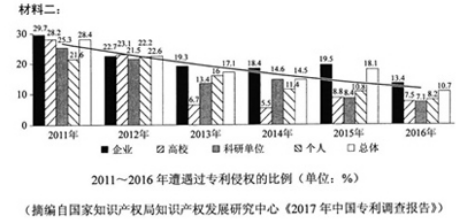 材料三：继山东理工大学、同济大学等高校科技成果转化相继取得突破后，近日，中南大学冶金与环境学院科研团队的“电化学脱嵌法从盐湖卤水提锂”专利技术，成功转让给一家科技公司，许可使用费超过1亿元。双方将共同组建平台公司，由平台公司具体负责专利的产业化。长期以来，我国高校科研创断工作偏重基础理论研究，拥有深厚研发创新能力的科研人才未能将智力资源转化成市场价值。跟据审场发展趁势探寻科技创断方向，不断更断升级科技创新思路，正是提升专利质量、实现专利市场价值的核心之义。2015年修打的《中华人民共和国促进科技成策转化法》打破高校科技成果转化藩篱，鼓励高校对持有的科研成果采取转让、许可等方式进行转移转化，对高校以实践为导向的科技创新产生了巨大的推动作用。（摘编自王康等《创新为市场，转化显效益www.ccutu.com》，《中国知识产权报》2017年9月29日）材料四：在科技成果转化的实际过程中，高校普遍遇到了一些障碍。首先，科技成果与企业需求脱钩的矛盾长期存在，大学科研工作与企业技术创新在目标，路径，组织方式，评价标准及环境要求等方面存在着很大的差别，因此高校的成果很难直接转化成适应市场需求的新产品和新技术。其次，成果转化的机制不畅。高校传统体系是为了适应学术研究和人才培养而设计制定的，对于科技成果转化、产学研合作等社会服务方面的需求，现有体系在机构设置、管理制度、激励机制等方面匹配性不足。（摘编自胡罡等《地方研究院：高校科技成果转化模式新探索》）7.下列对材料二相关内容的理解和分析。不正确是（3分)
  A 2011年到2013年科研单位遭遇侵权的比例由25.3%下降到13.4中，降幅明显，但2014年有微小回升，2015年落至8.4%。
  B 2015年企业和高校遭遇侵权的比例较之以往四年有所提。总体侵权比例也略有反弹；而2016年各项侵权比例均有下降之外，总体遭遇侵权比例为10.7% C. 2012至2016年间，比例一直下降的仅有个人遭遇侵权一项，企业。高校，科研单位以及总体这四项数据，均有回升的现象发生。
  D. 专利侵权总体比例的下降，一定程度上体现了我国知识产权保护工作所取得的成效。当然，我国专利数量的快速增长也可能在一定程度上拉低专利侵权的比例。8.下列对材料相关内容的概括和分析，汇确的一项是（3分）
 A.只有大力倡导创新文化，提高社会的创新意识，增加专识产权的结术具体。才能都市成全民尊重知识，诚信守法的社会风政。
 B.根据市场发展趋势判断科技创新方向，充分着想，合理安排成果转化中企业方的利益诉求，这样才能体展出大学科研工作的价值。
 C.随着高校的科研团队与企业共同合作构的创新路径日益受到重视，一些科技成果证被逐渐转化为科研实现市场价值的高质量专利。D高校在科研工作和人才培养的管理制度、评价标准等力面的不足。导致科研成果无法直接转化成适应市场需求的新技术和新产品。
  9.促进高校科技成果转化需要哪些相关方协作？简述各方所起的作用。 (6分)
二、古代诗文阅读(34分)
    (一)文言文阅读(本题共4小题，19分)
    阅读下面的文言文.完成10-13题。
    王涣字稚子广汉邦人也父顺安定太守涣少好侠尚气力数剽轻少年晚而改节敦儒学习《尚书》读律令略举大义为太守陈宠功曹，当职割断，不避豪右。宠风声大行，入为大司农。和帝问曰:“在郡何以为理?”宠顿首谢曰:“臣任功曹王涣以简贤选能，主簿谭显拾遗补阔，臣奉宣诏书而己。”帝大悦。涣由此显名。州举茂才，除温令。县多好猾，积为人患。涣以方略讨击，悉诛之。境内清夷，商人露宿于道。其有放牛者，辄云以属稚子，终无侵犯。在温三年，迁完州刺史，绳正部郡，风威大行。后坐考妖言不实论。岁余，征拜侍御史。永元十五年，从驾南巡，还为洛阳令。以平正居身，得宽猛之宜。其冤嫌久讼，历政所不断，法理所难平者，莫不曲尽情诈，压塞群疑。又能以谲数发擿奸伏。京师称叹，以为涣有神算。元兴元年，病卒。百姓市道莫不咨嗟。男女老壮皆相与赋敛，致奠酸以千数。涣丧西归，道经弘农，民庶皆设盘按于路。吏问其故，咸言平常持米到洛，为卒司所钞，恒亡其半。自王君在事，不见侵枉，故来报恩。其政化怀物如此。民思其德，为立祠安阳亭西，每食辄弦歌而荐之。延熹中，桓帝事黄老道，悉毁诸房祀，唯特诏密县存故太傅卓茂庙，洛阳留王涣祠焉。自涣卒后，连诏三公特选洛阳令，皆不称职。永和中，以剧令勃海任峻补之。峻摇用文武吏，皆尽其能，纠剔奸盗，不得旋踵，一岁断狱，不过数十。威风猛于涣，而文理不及之。峻字叔高，终于太山太守。《节选自《后汉书·王涣转》ccutu.com》10.下列对文中画波浪线部分的断句，正确的一项是（3分）A.王涣字稚子/广汉郪人也/父顺/安定太守/涣少好侠/尚气力/数通剽轻少年/晚而改节敦/儒学习《尚书》/读律令/略举大义/B.王涣字稚子/广汉郪人也/父顺/安定太守/涣少好侠/尚气力/数通剽轻少年/晚而改节/敦儒学/习《尚书》/读律令/略举大义/C.王涣字稚子/广汉郪人也/父顺/安定太守/涣少/好侠尚气力/数通剽轻少年/晚而改节敦/儒学习《尚书》/读律令/略举大义/D.王涣字稚子/广汉郪人也/父顺/安定太守/涣少/好侠尚气力/数通剽轻少年/晚而改节/敦儒学/习《尚书》/读律令/略举大义/11.下列对文中加点词语的相关内容的解说，不正确的一项是（3分）A.豪右，指旧时的富豪家族、世家大户：汉代以右为尊，所以习惯上称为“豪右”。B.顿首，即以头叩地而拜，是古代交际礼仪：又常常用于书信、表奏中作为敬辞。C.茂才，即秀才，东汉时为避光武帝刘秀名讳，改称茂才，后世有时也沿用此名。D.京师是古代京城的通称，现代则称为首都：“京”“师”单用，旧时均可指国都。12.下列对原文有关内容的总结和分析，不正确的一项是（3分）A.王涣初入仕途，才干受到赏识。他在太守陈宠担任功曹，遇事敢于决断:陈入朝为大司农，回答皇上询问时褒奖他善于简贤选能，王由此得以昱名。
B.王涣扫除积弊，境内风清气正，他担任温县县令，以谋略铲除奸猾之徒，世面清平，商人露宿于道:升任究州刺史后，又依法整肃下属部门，极有声望。
C.王涣办案严谨，治事宽猛相济，他对于疑难案件以及法理难平者，探寻本来面目，尽力还以公正：又能够揭发奸隐之事，身受外界称叹，被誉为有神算。
D.王涣政绩卓越，后任难以比肩，他死于洛阳令任上，皇上下令特选其继任者，均不称职：后来选用任峻，任充分发挥文武属吏才干，任然忙得无法分身。13.把文中划横线的句子翻译成现代汉语。（10分）（1）民思其德，为立祠安阳亭西，每食辄弦歌而荐之。（2）一岁断狱，不过数十，威风猛于涣，而文理不及之。（二）古代诗歌阅读(本题共2小题，9分)阅读下面这首宋诗，完成14~15题
题醉中所作草书卷后（节选）陆游胸中磊落藏五兵，欲试无路空峥嵘。酒为旗鼓笔刀槊，势从天落银河倾。端溪石池浓作墨，烛光相射飞纵横。须臾收卷复把酒，如见万里烟尘清。 14下列对这首诗的赏析，不正确的是一项是（3分）
A.这首诗写诗人观看自己已完成的福草书作品，并回顾它的创作过程。B.诗人驰骋沙场杀敌报告的志向无法实现，借书法创作老抒发心中郁闷。C.诗人把抒发创作中的自己想象成战场上的战士，气吞山河，势不可挡。D.诗人豪情勃发，他在砚台中摸出的浓黑墨汁，也映射着烛光纵横飞溅。15.诗中前后两次出现“酒”，各有什么作用？请结合诗句简要分析。(6分)
（三）名篇名句默写(本楼共1小题，6分）16.补写出下列句子中的空缺部分。（6分）（1）《孟子·鱼我所欲也》中说，虽然一点食物即可关乎生死，但若“   ”饥饿的路人也不会接受；若“   ”，即使是乞丐也会拒绝。（二）白居易的《琵琶行》中“   ,   ”两句写昔日的琵琶女身价很高引来了众多纨绔子弟的追捧。（三）苏轼《赤壁赋》中描写明月初升的句子是“   ，   ”。三、语言文字运用阅读下面文字，完成17~19题。戏曲既需传承也需创新，这是业内的基本共识。然而，近年来由于一些创新尝试未收到理想效果，有人就讲创新和继承对立开来，认为戏曲不必创新。尤其是昆曲等戏曲艺术进入世界非物质文化遗产名录之后,创新在某些人那里几乎成了贬义词.（      ）随着时代的发展变化,戏曲艺术不断被赋予新的内涵,如果一直固守原有形态,只强调复制和模仿,戏曲恐怕早在数百年前就（      ）了.突破前人,大胆创新,这是各个时代取得伟大成就的艺术家的共性,诚如某戏刷评论家所言,没有一位（      ）的京剧名伶是靠模仿或重复而成就自己的,京剧大师梅兰芳,以坚定的信念和博大的胸怀为京剧改革作出巨大贡献,他眼界开阔,________,除唱腔、表演技巧之外,还从化妆、灯光、服装、舞蹈、剧目创作等多个方面进行了大量的探索,可谓“剧剧有创新,剧剧有新腔”.尚小云、荀慧生,于连泉等人,也是因为具有超越前人的理想和切实的努力,不满足于停留在雷池之内_________,才能够在强大的保守情堵的笼罩下突破藩篱,从而成为新流派的创始人,当然,戏曲的创新必须以传承为基础,是传承中的创新,而不是眼花缭乱甚至任性妄为的创析,才能探索出一条能够被大多数观众接受的创新之路来。17.下列在文中括号内补写的语句,最恰当的一项是(3分)A.当代戏曲的发展,被创新精神的缺失所制约B.当代戏曲的发展,因创新精神的缺失而被制约C.创新精神的缺失,制约了当代戏曲的发展D.创新精神的缺失,对当代戏曲发展起了制约作用18.依次填入文中横线上的成语,全都恰当的一项是(3分)A.寿终正寝 名噪一时 兼容并蓄 照猫画虎B.无疾而终 名垂青史 兼容并蓄 按图索骥B.寿终正寝 名垂青史 博采众长 照猫画虎D.无疾而终 名噪一时 博采众长 按图索骤19.文中画横线的部分有语病,下列修改最恰当的一项是(3分)A.而不是眼花像乱甚至任性安为的创新,这样才能探索出一条能够被大多数观众接受的创新之路来B.而不是令人眼花维乱甚至任性妄为的创新,这样才能探索出一条能够被大多数观众接受的创新之路来C.而不是令人眼花缭乱甚至任性妄为的创新,才能探索出一条能够被大多数观众接受的创新之路来D.而不是眼花缭乱甚至任性妄为的创新,这样我们才能探索出一条能够被大多数观众接受的创新之路来20.下面是某报社一则启事初稿的片段,其中有五处词语使用不当,请找出并作修改,要求修改后语意准确,语体风格一致,(5分)如果您是重大事件的参加者,事故现场的目击者,业界内系的打探者,社会热点的关爱者“…请与我报“社会深度”栏目联系,本栏目长期公开征询有价值的新闲线索,等着您的支持21.仿伤照下面的示例,利用所给材料续写三句话,要求内容贴切,句式与所给示例相同诸于争鸣,造纸印刷、筑长城开运河,中国人民具有伟大的创造精神.材料：奋斗 团结 梦想建强国谋复兴，御外侮卫家国 脱贫困奔小康垦四拓海 开天辟地 守望相助 抗究治水 逐日奔月 同舟共济四、写作(60分22.阅读下面的材料,根据要求写作,(60分)“二战”期间，为了加强对战机防护，英美军方调查了作战后幸存飞机上的弹痕的分布，决定哪里弹痕多就加强哪里，然而统计学家沃德力排众议，指出更应该注意弹痕少的部位，因为这些部位收到重创的战机，很难有机会返航，而这部分数据被忽略了，事实证明，沃德是正确的。  要求：综合材料内容及含意，选好角度，确定立意，明确文体，自拟标题：不要套作，不得抄袭：不少于800字。